Thứ ………. ngày ……… tháng 2 năm 2020BÀI ÔN TIẾNG VIỆT – SỐ 21. Nhìn tranh viết từ ngữ thích hợp: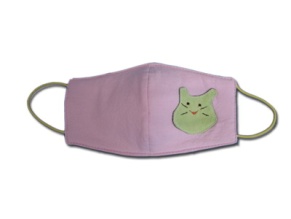 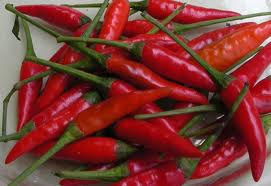 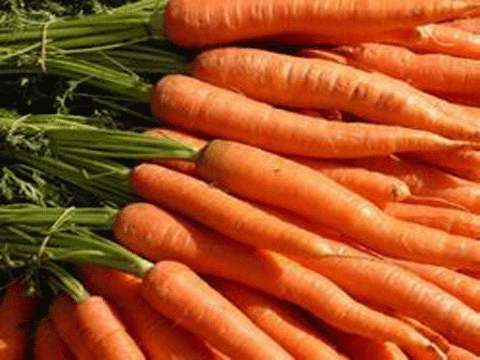 2. Nối ô chữ cho thích hợp 2. Viết từ chứa tiếng: - Có vần ep: …………………………………………….- Có vần up: …………………………………………..3. Điền từ “đàn gà, giúp đỡ, dọn dẹp” vào chỗ chấm thích hợp trong những câu sau: Ngày nghỉ, chị em bảo nhau cùng ............................ cha mẹ.Em quét sân, chị ........................... nhà cửa sạch sẽ.Chị và em cùng cho ....................... ăn thóc no nê.VIẾT:  1. Viết vần: (chữ lớn) : ach, om, iêt, âc, oăn, ương, êch, oai.2. Viết từ: (chữ nhỏ)quả xoài, chích chòe, điện thoại, thu hoạch, ngoan ngoãn, xe đạp, bật cười, ngỗng vàng3. Viết câu	(chữ nhỏ)	Chàng ngốc có một con ngỗng vàng. Ai muốn lấy lông ngỗng đều bị dính vào ngỗng. Công chúa nhìn thấy bật cười và chàng ngốc đã lấy được nàng.Hãy cùng nhau ôn tập nhé!Khoang tàulàm họa sĩ.Sáng sớm, mẹphải giữ sạch đôi tay.Cô giáo dạy emgánh rau ra chợ bán